临床试验运行流程图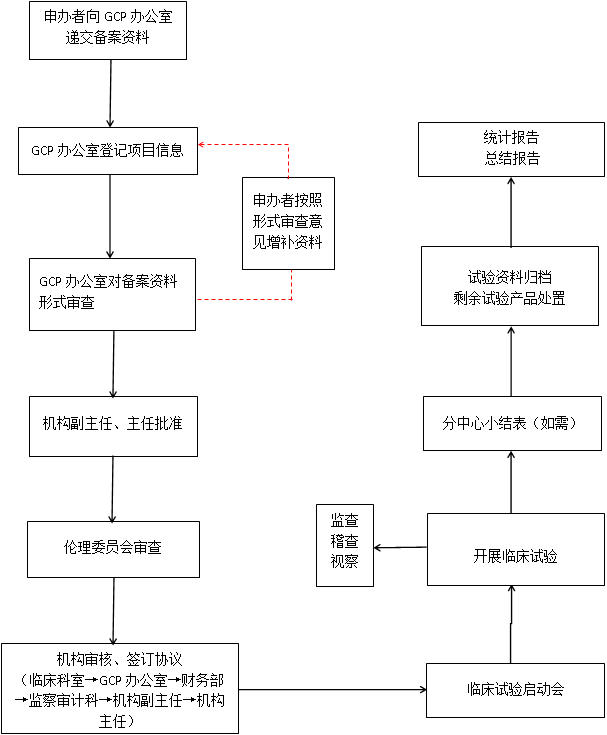 